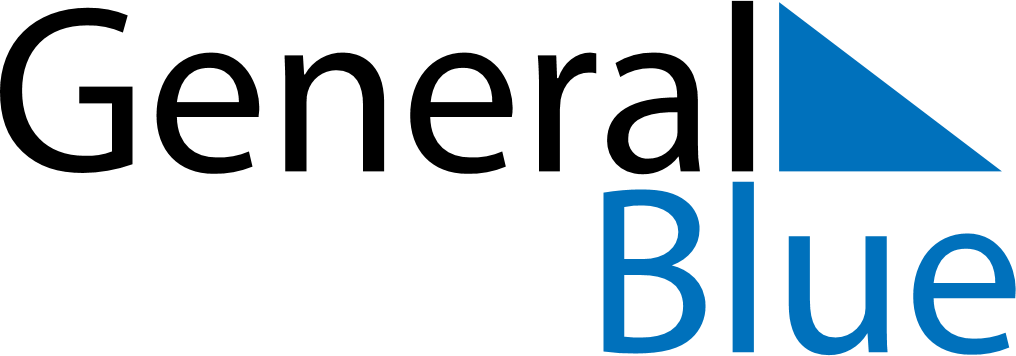 January 2024January 2024January 2024January 2024January 2024January 2024Maddaloni, Campania, ItalyMaddaloni, Campania, ItalyMaddaloni, Campania, ItalyMaddaloni, Campania, ItalyMaddaloni, Campania, ItalyMaddaloni, Campania, ItalySunday Monday Tuesday Wednesday Thursday Friday Saturday 1 2 3 4 5 6 Sunrise: 7:27 AM Sunset: 4:43 PM Daylight: 9 hours and 16 minutes. Sunrise: 7:27 AM Sunset: 4:44 PM Daylight: 9 hours and 17 minutes. Sunrise: 7:27 AM Sunset: 4:45 PM Daylight: 9 hours and 17 minutes. Sunrise: 7:27 AM Sunset: 4:46 PM Daylight: 9 hours and 18 minutes. Sunrise: 7:27 AM Sunset: 4:47 PM Daylight: 9 hours and 19 minutes. Sunrise: 7:27 AM Sunset: 4:48 PM Daylight: 9 hours and 20 minutes. 7 8 9 10 11 12 13 Sunrise: 7:27 AM Sunset: 4:49 PM Daylight: 9 hours and 21 minutes. Sunrise: 7:27 AM Sunset: 4:50 PM Daylight: 9 hours and 22 minutes. Sunrise: 7:27 AM Sunset: 4:51 PM Daylight: 9 hours and 23 minutes. Sunrise: 7:27 AM Sunset: 4:52 PM Daylight: 9 hours and 24 minutes. Sunrise: 7:26 AM Sunset: 4:53 PM Daylight: 9 hours and 26 minutes. Sunrise: 7:26 AM Sunset: 4:54 PM Daylight: 9 hours and 27 minutes. Sunrise: 7:26 AM Sunset: 4:55 PM Daylight: 9 hours and 28 minutes. 14 15 16 17 18 19 20 Sunrise: 7:26 AM Sunset: 4:56 PM Daylight: 9 hours and 30 minutes. Sunrise: 7:25 AM Sunset: 4:57 PM Daylight: 9 hours and 31 minutes. Sunrise: 7:25 AM Sunset: 4:58 PM Daylight: 9 hours and 33 minutes. Sunrise: 7:24 AM Sunset: 4:59 PM Daylight: 9 hours and 34 minutes. Sunrise: 7:24 AM Sunset: 5:00 PM Daylight: 9 hours and 36 minutes. Sunrise: 7:23 AM Sunset: 5:01 PM Daylight: 9 hours and 38 minutes. Sunrise: 7:23 AM Sunset: 5:03 PM Daylight: 9 hours and 39 minutes. 21 22 23 24 25 26 27 Sunrise: 7:22 AM Sunset: 5:04 PM Daylight: 9 hours and 41 minutes. Sunrise: 7:22 AM Sunset: 5:05 PM Daylight: 9 hours and 43 minutes. Sunrise: 7:21 AM Sunset: 5:06 PM Daylight: 9 hours and 45 minutes. Sunrise: 7:20 AM Sunset: 5:07 PM Daylight: 9 hours and 47 minutes. Sunrise: 7:19 AM Sunset: 5:09 PM Daylight: 9 hours and 49 minutes. Sunrise: 7:19 AM Sunset: 5:10 PM Daylight: 9 hours and 51 minutes. Sunrise: 7:18 AM Sunset: 5:11 PM Daylight: 9 hours and 53 minutes. 28 29 30 31 Sunrise: 7:17 AM Sunset: 5:12 PM Daylight: 9 hours and 55 minutes. Sunrise: 7:16 AM Sunset: 5:14 PM Daylight: 9 hours and 57 minutes. Sunrise: 7:15 AM Sunset: 5:15 PM Daylight: 9 hours and 59 minutes. Sunrise: 7:14 AM Sunset: 5:16 PM Daylight: 10 hours and 1 minute. 